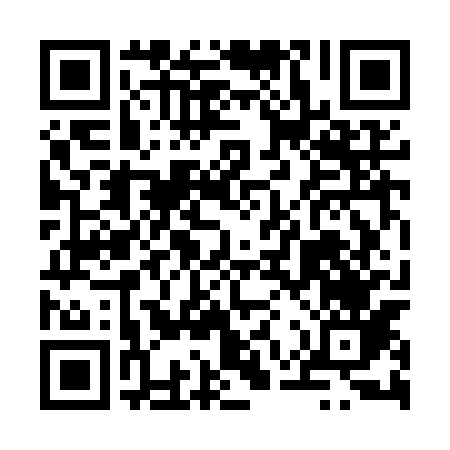 Ramadan times for Zareby, PolandMon 11 Mar 2024 - Wed 10 Apr 2024High Latitude Method: Angle Based RulePrayer Calculation Method: Muslim World LeagueAsar Calculation Method: HanafiPrayer times provided by https://www.salahtimes.comDateDayFajrSuhurSunriseDhuhrAsrIftarMaghribIsha11Mon4:034:035:5911:463:365:335:337:2312Tue4:004:005:5711:453:375:355:357:2513Wed3:583:585:5411:453:395:375:377:2714Thu3:553:555:5211:453:405:395:397:2915Fri3:523:525:5011:453:425:415:417:3116Sat3:503:505:4711:443:435:435:437:3317Sun3:473:475:4511:443:455:445:447:3518Mon3:443:445:4211:443:465:465:467:3719Tue3:413:415:4011:443:485:485:487:4020Wed3:393:395:3811:433:495:505:507:4221Thu3:363:365:3511:433:515:525:527:4422Fri3:333:335:3311:433:525:545:547:4623Sat3:303:305:3011:423:535:555:557:4824Sun3:273:275:2811:423:555:575:577:5025Mon3:243:245:2511:423:565:595:597:5326Tue3:223:225:2311:413:586:016:017:5527Wed3:193:195:2111:413:596:036:037:5728Thu3:163:165:1811:414:006:046:047:5929Fri3:133:135:1611:414:026:066:068:0230Sat3:103:105:1311:404:036:086:088:0431Sun4:074:076:1112:405:057:107:109:071Mon4:044:046:0912:405:067:127:129:092Tue4:014:016:0612:395:077:147:149:113Wed3:573:576:0412:395:087:157:159:144Thu3:543:546:0112:395:107:177:179:165Fri3:513:515:5912:385:117:197:199:196Sat3:483:485:5712:385:127:217:219:217Sun3:453:455:5412:385:147:237:239:248Mon3:423:425:5212:385:157:247:249:269Tue3:383:385:5012:375:167:267:269:2910Wed3:353:355:4712:375:187:287:289:32